Name   ___________________________Math 8: Graphing Linear EquationsDirections: Fill in the blanks below as you watch the video.Steps for Graphing Linear Functions Solve the equation for y.Identify the slope & the y-intercept.Graph the y-intercept.Use the slope to graph another point on the line.Connect the two points with a line.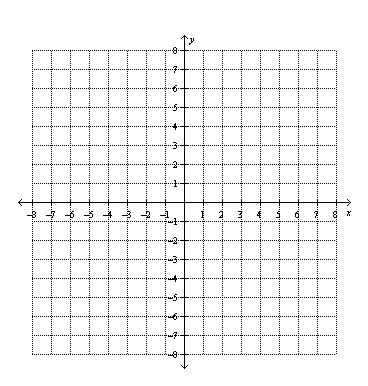 Example 1:   Graph .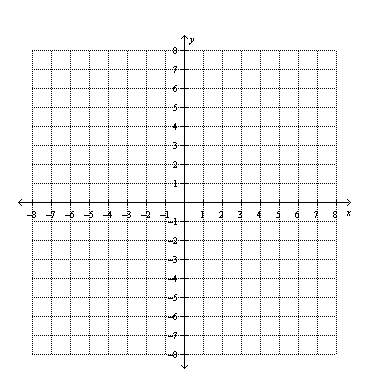 You Try 1:   Graph Example 2:   Graph .                   You Try 2:   Graph  4x  + 2y  = 8